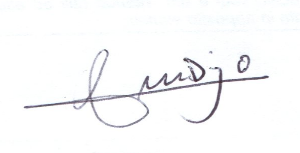 INFORMAZIONI PERSONALISylvie DADJO 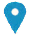    sylvie.dadjo@uniroma1.it  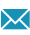 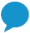 Luogo e Data di nascita (Benin) 31/12/1973 | Nazionalità: benineseESPERIENZA PROFESSIONALE2018 - 2019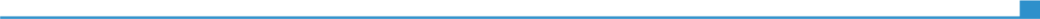 Impiegato Part-time  - Mediatrice CulturaleUnicamillus – Saint Camillus International Umiversity of Health and Sciences, Via Sant Alessandro, 8 -00131 Roma.-Adetta alla ricerca di nuovi potenziali studenti.-Gestione e inserimento degli studenti nel contesto italiano e universitario.- Ricerca di aiuti pubblici e privati a loro favore.Impiegato Part-time  - Mediatrice CulturaleUnicamillus – Saint Camillus International Umiversity of Health and Sciences, Via Sant Alessandro, 8 -00131 Roma.-Adetta alla ricerca di nuovi potenziali studenti.-Gestione e inserimento degli studenti nel contesto italiano e universitario.- Ricerca di aiuti pubblici e privati a loro favore.Impiegato Part-time  - Mediatrice CulturaleUnicamillus – Saint Camillus International Umiversity of Health and Sciences, Via Sant Alessandro, 8 -00131 Roma.-Adetta alla ricerca di nuovi potenziali studenti.-Gestione e inserimento degli studenti nel contesto italiano e universitario.- Ricerca di aiuti pubblici e privati a loro favore.Impiegato Part-time  - Mediatrice CulturaleUnicamillus – Saint Camillus International Umiversity of Health and Sciences, Via Sant Alessandro, 8 -00131 Roma.-Adetta alla ricerca di nuovi potenziali studenti.-Gestione e inserimento degli studenti nel contesto italiano e universitario.- Ricerca di aiuti pubblici e privati a loro favore.Impiegato Part-time  - Mediatrice CulturaleUnicamillus – Saint Camillus International Umiversity of Health and Sciences, Via Sant Alessandro, 8 -00131 Roma.-Adetta alla ricerca di nuovi potenziali studenti.-Gestione e inserimento degli studenti nel contesto italiano e universitario.- Ricerca di aiuti pubblici e privati a loro favore.Impiegato Part-time  - Mediatrice CulturaleUnicamillus – Saint Camillus International Umiversity of Health and Sciences, Via Sant Alessandro, 8 -00131 Roma.-Adetta alla ricerca di nuovi potenziali studenti.-Gestione e inserimento degli studenti nel contesto italiano e universitario.- Ricerca di aiuti pubblici e privati a loro favore.     2017 - 20182017 - 2018– 2017Tirocinio presso La FAO; FIDA, PAM -Partecipazione attività e a delle riunione.Tirocinio Curriculare del Master: Master in Istituzioni Parlamentari ”Mario Galizia” per consulenti di Assemblea. Ministero dell’Interno: Commissione Nazionale per il diritto d’Asilo, Via SS Apostoli, 16 – 00187Roma  - Elaborazione di dossier di cessazione del diritto di Asilo Politico dei titolari di diritto d’asilo irreperibili. - Supporto alle attività presso la Commissione Nazionale per il Diritto d’AsiloAssistente Personale  Part-time – Segretaria di DirezioneTirocinio presso La FAO; FIDA, PAM -Partecipazione attività e a delle riunione.Tirocinio Curriculare del Master: Master in Istituzioni Parlamentari ”Mario Galizia” per consulenti di Assemblea. Ministero dell’Interno: Commissione Nazionale per il diritto d’Asilo, Via SS Apostoli, 16 – 00187Roma  - Elaborazione di dossier di cessazione del diritto di Asilo Politico dei titolari di diritto d’asilo irreperibili. - Supporto alle attività presso la Commissione Nazionale per il Diritto d’AsiloAssistente Personale  Part-time – Segretaria di DirezioneTirocinio presso La FAO; FIDA, PAM -Partecipazione attività e a delle riunione.Tirocinio Curriculare del Master: Master in Istituzioni Parlamentari ”Mario Galizia” per consulenti di Assemblea. Ministero dell’Interno: Commissione Nazionale per il diritto d’Asilo, Via SS Apostoli, 16 – 00187Roma  - Elaborazione di dossier di cessazione del diritto di Asilo Politico dei titolari di diritto d’asilo irreperibili. - Supporto alle attività presso la Commissione Nazionale per il Diritto d’AsiloAssistente Personale  Part-time – Segretaria di DirezioneTirocinio presso La FAO; FIDA, PAM -Partecipazione attività e a delle riunione.Tirocinio Curriculare del Master: Master in Istituzioni Parlamentari ”Mario Galizia” per consulenti di Assemblea. Ministero dell’Interno: Commissione Nazionale per il diritto d’Asilo, Via SS Apostoli, 16 – 00187Roma  - Elaborazione di dossier di cessazione del diritto di Asilo Politico dei titolari di diritto d’asilo irreperibili. - Supporto alle attività presso la Commissione Nazionale per il Diritto d’AsiloAssistente Personale  Part-time – Segretaria di DirezioneTirocinio presso La FAO; FIDA, PAM -Partecipazione attività e a delle riunione.Tirocinio Curriculare del Master: Master in Istituzioni Parlamentari ”Mario Galizia” per consulenti di Assemblea. Ministero dell’Interno: Commissione Nazionale per il diritto d’Asilo, Via SS Apostoli, 16 – 00187Roma  - Elaborazione di dossier di cessazione del diritto di Asilo Politico dei titolari di diritto d’asilo irreperibili. - Supporto alle attività presso la Commissione Nazionale per il Diritto d’AsiloAssistente Personale  Part-time – Segretaria di DirezioneTirocinio presso La FAO; FIDA, PAM -Partecipazione attività e a delle riunione.Tirocinio Curriculare del Master: Master in Istituzioni Parlamentari ”Mario Galizia” per consulenti di Assemblea. Ministero dell’Interno: Commissione Nazionale per il diritto d’Asilo, Via SS Apostoli, 16 – 00187Roma  - Elaborazione di dossier di cessazione del diritto di Asilo Politico dei titolari di diritto d’asilo irreperibili. - Supporto alle attività presso la Commissione Nazionale per il Diritto d’AsiloAssistente Personale  Part-time – Segretaria di DirezioneAmbasciata di Haiti presso Il Quirinale, Via di Villa Patrizi, 7/7° - 00161 RomaAmbasciata di Haiti presso Il Quirinale, Via di Villa Patrizi, 7/7° - 00161 RomaAmbasciata di Haiti presso Il Quirinale, Via di Villa Patrizi, 7/7° - 00161 RomaAmbasciata di Haiti presso Il Quirinale, Via di Villa Patrizi, 7/7° - 00161 RomaAmbasciata di Haiti presso Il Quirinale, Via di Villa Patrizi, 7/7° - 00161 RomaAmbasciata di Haiti presso Il Quirinale, Via di Villa Patrizi, 7/7° - 00161 RomaOrganizzazione agenda dell’Ambasciatore interventi pubblici e privati; Contatti enti e fornitori per l’esecuzione di lavori di manutezione; supervisione dei lavori;Accoglienza ospiti; attività di interpretariato ITA/FR /ITA durante i colloqui di ricevimentoAccompagnamento durante eventi pubblici a Roma e MilanoOrganizzazione agenda dell’Ambasciatore interventi pubblici e privati; Contatti enti e fornitori per l’esecuzione di lavori di manutezione; supervisione dei lavori;Accoglienza ospiti; attività di interpretariato ITA/FR /ITA durante i colloqui di ricevimentoAccompagnamento durante eventi pubblici a Roma e MilanoOrganizzazione agenda dell’Ambasciatore interventi pubblici e privati; Contatti enti e fornitori per l’esecuzione di lavori di manutezione; supervisione dei lavori;Accoglienza ospiti; attività di interpretariato ITA/FR /ITA durante i colloqui di ricevimentoAccompagnamento durante eventi pubblici a Roma e MilanoOrganizzazione agenda dell’Ambasciatore interventi pubblici e privati; Contatti enti e fornitori per l’esecuzione di lavori di manutezione; supervisione dei lavori;Accoglienza ospiti; attività di interpretariato ITA/FR /ITA durante i colloqui di ricevimentoAccompagnamento durante eventi pubblici a Roma e MilanoOrganizzazione agenda dell’Ambasciatore interventi pubblici e privati; Contatti enti e fornitori per l’esecuzione di lavori di manutezione; supervisione dei lavori;Accoglienza ospiti; attività di interpretariato ITA/FR /ITA durante i colloqui di ricevimentoAccompagnamento durante eventi pubblici a Roma e MilanoOrganizzazione agenda dell’Ambasciatore interventi pubblici e privati; Contatti enti e fornitori per l’esecuzione di lavori di manutezione; supervisione dei lavori;Accoglienza ospiti; attività di interpretariato ITA/FR /ITA durante i colloqui di ricevimentoAccompagnamento durante eventi pubblici a Roma e Milano2014  - 2016Incaricata Affari Consolari – Segretaria di DirezioneIncaricata Affari Consolari – Segretaria di DirezioneIncaricata Affari Consolari – Segretaria di DirezioneIncaricata Affari Consolari – Segretaria di DirezioneIncaricata Affari Consolari – Segretaria di DirezioneIncaricata Affari Consolari – Segretaria di DirezioneAmbasciata del Benin presso il Quirinale, Via XX Settembre, 26 – 00187 Roma Ambasciata del Benin presso il Quirinale, Via XX Settembre, 26 – 00187 Roma Ambasciata del Benin presso il Quirinale, Via XX Settembre, 26 – 00187 Roma Ambasciata del Benin presso il Quirinale, Via XX Settembre, 26 – 00187 Roma Ambasciata del Benin presso il Quirinale, Via XX Settembre, 26 – 00187 Roma Ambasciata del Benin presso il Quirinale, Via XX Settembre, 26 – 00187 Roma Rilascio documenti consolari: passaporti, carte consolari, prolungamenti passaporti, lasciapassare, visti; consulenze giuridico legali a persone ed associazioni per il rispetto dei diritti umani; Assistente personale dell’ambasciatore; telefonate ed appuntamenti; risoluzione problematiche emergentiSupporto nelle attività contrattuali, pratiche burocratico –legali; organizzazione eventi ed accoglienze di rappresentanza. Rilascio documenti consolari: passaporti, carte consolari, prolungamenti passaporti, lasciapassare, visti; consulenze giuridico legali a persone ed associazioni per il rispetto dei diritti umani; Assistente personale dell’ambasciatore; telefonate ed appuntamenti; risoluzione problematiche emergentiSupporto nelle attività contrattuali, pratiche burocratico –legali; organizzazione eventi ed accoglienze di rappresentanza. Rilascio documenti consolari: passaporti, carte consolari, prolungamenti passaporti, lasciapassare, visti; consulenze giuridico legali a persone ed associazioni per il rispetto dei diritti umani; Assistente personale dell’ambasciatore; telefonate ed appuntamenti; risoluzione problematiche emergentiSupporto nelle attività contrattuali, pratiche burocratico –legali; organizzazione eventi ed accoglienze di rappresentanza. Rilascio documenti consolari: passaporti, carte consolari, prolungamenti passaporti, lasciapassare, visti; consulenze giuridico legali a persone ed associazioni per il rispetto dei diritti umani; Assistente personale dell’ambasciatore; telefonate ed appuntamenti; risoluzione problematiche emergentiSupporto nelle attività contrattuali, pratiche burocratico –legali; organizzazione eventi ed accoglienze di rappresentanza. Rilascio documenti consolari: passaporti, carte consolari, prolungamenti passaporti, lasciapassare, visti; consulenze giuridico legali a persone ed associazioni per il rispetto dei diritti umani; Assistente personale dell’ambasciatore; telefonate ed appuntamenti; risoluzione problematiche emergentiSupporto nelle attività contrattuali, pratiche burocratico –legali; organizzazione eventi ed accoglienze di rappresentanza. Rilascio documenti consolari: passaporti, carte consolari, prolungamenti passaporti, lasciapassare, visti; consulenze giuridico legali a persone ed associazioni per il rispetto dei diritti umani; Assistente personale dell’ambasciatore; telefonate ed appuntamenti; risoluzione problematiche emergentiSupporto nelle attività contrattuali, pratiche burocratico –legali; organizzazione eventi ed accoglienze di rappresentanza. Altre esperienze professionali2008 – 2009Insegnante (Stagista)Insegnante (Stagista)Insegnante (Stagista)Insegnante (Stagista)Insegnante (Stagista)Insegnante (Stagista)Scuola Materna Paritaria Suore del Santo Sacramento, Carpineto Romano (Rm)Scuola Materna Paritaria Suore del Santo Sacramento, Carpineto Romano (Rm)Scuola Materna Paritaria Suore del Santo Sacramento, Carpineto Romano (Rm)Scuola Materna Paritaria Suore del Santo Sacramento, Carpineto Romano (Rm)Scuola Materna Paritaria Suore del Santo Sacramento, Carpineto Romano (Rm)Scuola Materna Paritaria Suore del Santo Sacramento, Carpineto Romano (Rm)2007 – 2008Assistente Personale – GovernanteAssistente Personale – GovernanteAssistente Personale – GovernanteAssistente Personale – GovernanteAssistente Personale – GovernanteAssistente Personale – GovernanteLa Serva di Dio Enrichetta Beltrame Quattrocchi, Figlia dei Beati Luigi e Maria Beltrame Quattrocchi, Via Agostino Depretis, Roma La Serva di Dio Enrichetta Beltrame Quattrocchi, Figlia dei Beati Luigi e Maria Beltrame Quattrocchi, Via Agostino Depretis, Roma La Serva di Dio Enrichetta Beltrame Quattrocchi, Figlia dei Beati Luigi e Maria Beltrame Quattrocchi, Via Agostino Depretis, Roma La Serva di Dio Enrichetta Beltrame Quattrocchi, Figlia dei Beati Luigi e Maria Beltrame Quattrocchi, Via Agostino Depretis, Roma La Serva di Dio Enrichetta Beltrame Quattrocchi, Figlia dei Beati Luigi e Maria Beltrame Quattrocchi, Via Agostino Depretis, Roma La Serva di Dio Enrichetta Beltrame Quattrocchi, Figlia dei Beati Luigi e Maria Beltrame Quattrocchi, Via Agostino Depretis, Roma 2001 – 2005Collaboratrice di RicercaCollaboratrice di RicercaCollaboratrice di RicercaCollaboratrice di RicercaCollaboratrice di RicercaCollaboratrice di RicercaIstituto Agricolo Tropicale Statunitente (ITA), BeninIstituto Agricolo Tropicale Statunitente (ITA), BeninIstituto Agricolo Tropicale Statunitente (ITA), BeninIstituto Agricolo Tropicale Statunitente (ITA), BeninIstituto Agricolo Tropicale Statunitente (ITA), BeninIstituto Agricolo Tropicale Statunitente (ITA), Benin1989 – 1991StilistaStilistaStilistaStilistaStilistaStilistaAzienda produzione abbigliamento, BeninAzienda produzione abbigliamento, BeninAzienda produzione abbigliamento, BeninAzienda produzione abbigliamento, BeninAzienda produzione abbigliamento, BeninAzienda produzione abbigliamento, BeninISTRUZIONE E FORMAZIONE2019-2020StatoUniversitàFacoltàCorso di DottoratoDurata del corso2017-2018StatoUniversitàFacoltàCorso di LaureaDurata del corsoConclusione del MasterDottorato di Ricerca2° anno in corsoUniversità degli Studi di Roma “La Sapienza”Giurisprudenza.Dottorato di ricerca in Autonomia Privata, Impresa, LavoroE tutela dei Diritti nella Prospettiva Europea ed Internazionale. Curriculum: Diritto Commerciale Comparato ed Uniforme -3 anniMaster di 2° LivelloConclusoUniversità degli Studi di Roma “La Sapienza”Scienze Politiche, Sociologia, Comunicazione.Istituzioni parlamentari “Mario Galizia” per consulenti d’Assemblea (Master)1 anno21 dicembre 2018Dottorato di Ricerca2° anno in corsoUniversità degli Studi di Roma “La Sapienza”Giurisprudenza.Dottorato di ricerca in Autonomia Privata, Impresa, LavoroE tutela dei Diritti nella Prospettiva Europea ed Internazionale. Curriculum: Diritto Commerciale Comparato ed Uniforme -3 anniMaster di 2° LivelloConclusoUniversità degli Studi di Roma “La Sapienza”Scienze Politiche, Sociologia, Comunicazione.Istituzioni parlamentari “Mario Galizia” per consulenti d’Assemblea (Master)1 anno21 dicembre 2018Dottorato di Ricerca2° anno in corsoUniversità degli Studi di Roma “La Sapienza”Giurisprudenza.Dottorato di ricerca in Autonomia Privata, Impresa, LavoroE tutela dei Diritti nella Prospettiva Europea ed Internazionale. Curriculum: Diritto Commerciale Comparato ed Uniforme -3 anniMaster di 2° LivelloConclusoUniversità degli Studi di Roma “La Sapienza”Scienze Politiche, Sociologia, Comunicazione.Istituzioni parlamentari “Mario Galizia” per consulenti d’Assemblea (Master)1 anno21 dicembre 2018Dottorato di Ricerca2° anno in corsoUniversità degli Studi di Roma “La Sapienza”Giurisprudenza.Dottorato di ricerca in Autonomia Privata, Impresa, LavoroE tutela dei Diritti nella Prospettiva Europea ed Internazionale. Curriculum: Diritto Commerciale Comparato ed Uniforme -3 anniMaster di 2° LivelloConclusoUniversità degli Studi di Roma “La Sapienza”Scienze Politiche, Sociologia, Comunicazione.Istituzioni parlamentari “Mario Galizia” per consulenti d’Assemblea (Master)1 anno21 dicembre 2018Dottorato di Ricerca2° anno in corsoUniversità degli Studi di Roma “La Sapienza”Giurisprudenza.Dottorato di ricerca in Autonomia Privata, Impresa, LavoroE tutela dei Diritti nella Prospettiva Europea ed Internazionale. Curriculum: Diritto Commerciale Comparato ed Uniforme -3 anniMaster di 2° LivelloConclusoUniversità degli Studi di Roma “La Sapienza”Scienze Politiche, Sociologia, Comunicazione.Istituzioni parlamentari “Mario Galizia” per consulenti d’Assemblea (Master)1 anno21 dicembre 2018Dottorato di Ricerca2° anno in corsoUniversità degli Studi di Roma “La Sapienza”Giurisprudenza.Dottorato di ricerca in Autonomia Privata, Impresa, LavoroE tutela dei Diritti nella Prospettiva Europea ed Internazionale. Curriculum: Diritto Commerciale Comparato ed Uniforme -3 anniMaster di 2° LivelloConclusoUniversità degli Studi di Roma “La Sapienza”Scienze Politiche, Sociologia, Comunicazione.Istituzioni parlamentari “Mario Galizia” per consulenti d’Assemblea (Master)1 anno21 dicembre 20182017Titolo della TesiLaurea in Giurisprudenza“Le nuove prospettive della responsabilità precontrattuale nell’ordinamento Italiano e Francese” Rel.Alpa Pier GuidoLaurea in Giurisprudenza“Le nuove prospettive della responsabilità precontrattuale nell’ordinamento Italiano e Francese” Rel.Alpa Pier GuidoLaurea in Giurisprudenza“Le nuove prospettive della responsabilità precontrattuale nell’ordinamento Italiano e Francese” Rel.Alpa Pier GuidoLaurea in Giurisprudenza“Le nuove prospettive della responsabilità precontrattuale nell’ordinamento Italiano e Francese” Rel.Alpa Pier GuidoLaurea Magistrale Specialistica ciclo UnicoVotazione 99/110Laurea Magistrale Specialistica ciclo UnicoVotazione 99/110Università degli Studi La Sapienza, Roma Università degli Studi La Sapienza, Roma Università degli Studi La Sapienza, Roma Università degli Studi La Sapienza, Roma Università degli Studi La Sapienza, Roma Università degli Studi La Sapienza, Roma principali materie trattate: Filosofia del Diritto, Diritto Amminnistrativo, Diritto Privato Comparato, Diritto Civile, Diritto Romano, Diritto Penale, Diritto Pubblico, Diritto Canonico, Diritto di Medicina Legale e Sociale, Storia del Diritto Italianoprincipali materie trattate: Filosofia del Diritto, Diritto Amminnistrativo, Diritto Privato Comparato, Diritto Civile, Diritto Romano, Diritto Penale, Diritto Pubblico, Diritto Canonico, Diritto di Medicina Legale e Sociale, Storia del Diritto Italianoprincipali materie trattate: Filosofia del Diritto, Diritto Amminnistrativo, Diritto Privato Comparato, Diritto Civile, Diritto Romano, Diritto Penale, Diritto Pubblico, Diritto Canonico, Diritto di Medicina Legale e Sociale, Storia del Diritto Italianoprincipali materie trattate: Filosofia del Diritto, Diritto Amminnistrativo, Diritto Privato Comparato, Diritto Civile, Diritto Romano, Diritto Penale, Diritto Pubblico, Diritto Canonico, Diritto di Medicina Legale e Sociale, Storia del Diritto Italianoprincipali materie trattate: Filosofia del Diritto, Diritto Amminnistrativo, Diritto Privato Comparato, Diritto Civile, Diritto Romano, Diritto Penale, Diritto Pubblico, Diritto Canonico, Diritto di Medicina Legale e Sociale, Storia del Diritto Italianoprincipali materie trattate: Filosofia del Diritto, Diritto Amminnistrativo, Diritto Privato Comparato, Diritto Civile, Diritto Romano, Diritto Penale, Diritto Pubblico, Diritto Canonico, Diritto di Medicina Legale e Sociale, Storia del Diritto Italiano2004 - 2005Commercio ed Aiuto Contabile Scuola Secondaria Cattolica Notre Dame des Apôtres, Cotonou (Benin)Commercio ed Aiuto Contabile Scuola Secondaria Cattolica Notre Dame des Apôtres, Cotonou (Benin)Commercio ed Aiuto Contabile Scuola Secondaria Cattolica Notre Dame des Apôtres, Cotonou (Benin)Commercio ed Aiuto Contabile Scuola Secondaria Cattolica Notre Dame des Apôtres, Cotonou (Benin)Certificato di Attitudine ProfessionaleCertificato di Attitudine Professionale- 1992Attestato di Alta ModaAttestato di Alta ModaAttestato di Alta ModaAttestato di Alta Modac/o Atelier di formazione, Cotonou (Benin)c/o Atelier di formazione, Cotonou (Benin)c/o Atelier di formazione, Cotonou (Benin)c/o Atelier di formazione, Cotonou (Benin)COMPETENZE PERSONALICOMPETENZE PERSONALILingua madreMahi , Francese(L2)Mahi , Francese(L2)Mahi , Francese(L2)Mahi , Francese(L2)Mahi , Francese(L2)Mahi , Francese(L2)Altre lingueCOMPRENSIONE COMPRENSIONE PARLATO PARLATO PARLATO PRODUZIONE SCRITTA 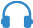 Ascolto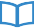 Lettura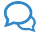 Interazione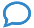 Produzione orale Produzione orale 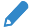 ScrittoItalianoC2 AvanzatoC2 AvanzatoC2 AvanzatoC2 AvanzatoC2 AvanzatoC2 AvanzatoSoggiorno e studio/lavoro  in Italia dal 2005Soggiorno e studio/lavoro  in Italia dal 2005Soggiorno e studio/lavoro  in Italia dal 2005Soggiorno e studio/lavoro  in Italia dal 2005Soggiorno e studio/lavoro  in Italia dal 2005Soggiorno e studio/lavoro  in Italia dal 2005IngleseB2 IntermedioB2 IntermedioB2 IntermedioB2 IntermedioB2 IntermedioB2 Intermedio2017: Inglese Avanzato c/o CPIA Roma Acquisizione delle competenze durante il percorso di studi della scuola secondaria superiore2017: Inglese Avanzato c/o CPIA Roma Acquisizione delle competenze durante il percorso di studi della scuola secondaria superiore2017: Inglese Avanzato c/o CPIA Roma Acquisizione delle competenze durante il percorso di studi della scuola secondaria superiore2017: Inglese Avanzato c/o CPIA Roma Acquisizione delle competenze durante il percorso di studi della scuola secondaria superiore2017: Inglese Avanzato c/o CPIA Roma Acquisizione delle competenze durante il percorso di studi della scuola secondaria superiore2017: Inglese Avanzato c/o CPIA Roma Acquisizione delle competenze durante il percorso di studi della scuola secondaria superioreQuadro Comune Europeo di Riferimento delle LingueQuadro Comune Europeo di Riferimento delle LingueQuadro Comune Europeo di Riferimento delle LingueQuadro Comune Europeo di Riferimento delle LingueQuadro Comune Europeo di Riferimento delle LingueQuadro Comune Europeo di Riferimento delle LingueCompetenze comunicative e relazionaliSolare, discreta e paziente. Capacità di interagire proficuamente in diversi contesti.Attitudine alle pubbliche relazioni ed allo svolgimento di attività a contatto con il pubblico; ottime doti di problem solving. Forti dote cooperative, capacità di mediazione e sostegno anche all’interno dei gruppi. Solare, discreta e paziente. Capacità di interagire proficuamente in diversi contesti.Attitudine alle pubbliche relazioni ed allo svolgimento di attività a contatto con il pubblico; ottime doti di problem solving. Forti dote cooperative, capacità di mediazione e sostegno anche all’interno dei gruppi. Solare, discreta e paziente. Capacità di interagire proficuamente in diversi contesti.Attitudine alle pubbliche relazioni ed allo svolgimento di attività a contatto con il pubblico; ottime doti di problem solving. Forti dote cooperative, capacità di mediazione e sostegno anche all’interno dei gruppi. Solare, discreta e paziente. Capacità di interagire proficuamente in diversi contesti.Attitudine alle pubbliche relazioni ed allo svolgimento di attività a contatto con il pubblico; ottime doti di problem solving. Forti dote cooperative, capacità di mediazione e sostegno anche all’interno dei gruppi. Solare, discreta e paziente. Capacità di interagire proficuamente in diversi contesti.Attitudine alle pubbliche relazioni ed allo svolgimento di attività a contatto con il pubblico; ottime doti di problem solving. Forti dote cooperative, capacità di mediazione e sostegno anche all’interno dei gruppi. Solare, discreta e paziente. Capacità di interagire proficuamente in diversi contesti.Attitudine alle pubbliche relazioni ed allo svolgimento di attività a contatto con il pubblico; ottime doti di problem solving. Forti dote cooperative, capacità di mediazione e sostegno anche all’interno dei gruppi. Competenze organizzative e gestionaliAffidabile, puntuale, responsabile e motivata. Capacità di programmare, pianificare ed eseguire attività in modo autonomo, efficace ed efficiente. Capacità di condurre programmi di cooperazione con istituti, comuni ed altri enti, consolidatesi nelle attività di affari consolari presso le ambasciate. Affidabile, puntuale, responsabile e motivata. Capacità di programmare, pianificare ed eseguire attività in modo autonomo, efficace ed efficiente. Capacità di condurre programmi di cooperazione con istituti, comuni ed altri enti, consolidatesi nelle attività di affari consolari presso le ambasciate. Affidabile, puntuale, responsabile e motivata. Capacità di programmare, pianificare ed eseguire attività in modo autonomo, efficace ed efficiente. Capacità di condurre programmi di cooperazione con istituti, comuni ed altri enti, consolidatesi nelle attività di affari consolari presso le ambasciate. Affidabile, puntuale, responsabile e motivata. Capacità di programmare, pianificare ed eseguire attività in modo autonomo, efficace ed efficiente. Capacità di condurre programmi di cooperazione con istituti, comuni ed altri enti, consolidatesi nelle attività di affari consolari presso le ambasciate. Affidabile, puntuale, responsabile e motivata. Capacità di programmare, pianificare ed eseguire attività in modo autonomo, efficace ed efficiente. Capacità di condurre programmi di cooperazione con istituti, comuni ed altri enti, consolidatesi nelle attività di affari consolari presso le ambasciate. Affidabile, puntuale, responsabile e motivata. Capacità di programmare, pianificare ed eseguire attività in modo autonomo, efficace ed efficiente. Capacità di condurre programmi di cooperazione con istituti, comuni ed altri enti, consolidatesi nelle attività di affari consolari presso le ambasciate. Competenze professionaliCapacità di tradurre dossier di ordine giuridico da varie lingue straniereCapacità di elaborare scritti, anche commerciali sia in italiano sia in francese. Capacità di comunicare in modo chiaro ed efficace secondo le tecniche giornalistiche internazionali (2006 – 2007: Frequenza corso di Comunicazione Sociale c/o Ateneo Salesianum, Roma)Programmazione, pianificazione e conduzione di progetti di cooperazione presso vari enti publici e privati. Capacità di tradurre dossier di ordine giuridico da varie lingue straniereCapacità di elaborare scritti, anche commerciali sia in italiano sia in francese. Capacità di comunicare in modo chiaro ed efficace secondo le tecniche giornalistiche internazionali (2006 – 2007: Frequenza corso di Comunicazione Sociale c/o Ateneo Salesianum, Roma)Programmazione, pianificazione e conduzione di progetti di cooperazione presso vari enti publici e privati. Capacità di tradurre dossier di ordine giuridico da varie lingue straniereCapacità di elaborare scritti, anche commerciali sia in italiano sia in francese. Capacità di comunicare in modo chiaro ed efficace secondo le tecniche giornalistiche internazionali (2006 – 2007: Frequenza corso di Comunicazione Sociale c/o Ateneo Salesianum, Roma)Programmazione, pianificazione e conduzione di progetti di cooperazione presso vari enti publici e privati. Capacità di tradurre dossier di ordine giuridico da varie lingue straniereCapacità di elaborare scritti, anche commerciali sia in italiano sia in francese. Capacità di comunicare in modo chiaro ed efficace secondo le tecniche giornalistiche internazionali (2006 – 2007: Frequenza corso di Comunicazione Sociale c/o Ateneo Salesianum, Roma)Programmazione, pianificazione e conduzione di progetti di cooperazione presso vari enti publici e privati. Capacità di tradurre dossier di ordine giuridico da varie lingue straniereCapacità di elaborare scritti, anche commerciali sia in italiano sia in francese. Capacità di comunicare in modo chiaro ed efficace secondo le tecniche giornalistiche internazionali (2006 – 2007: Frequenza corso di Comunicazione Sociale c/o Ateneo Salesianum, Roma)Programmazione, pianificazione e conduzione di progetti di cooperazione presso vari enti publici e privati. Capacità di tradurre dossier di ordine giuridico da varie lingue straniereCapacità di elaborare scritti, anche commerciali sia in italiano sia in francese. Capacità di comunicare in modo chiaro ed efficace secondo le tecniche giornalistiche internazionali (2006 – 2007: Frequenza corso di Comunicazione Sociale c/o Ateneo Salesianum, Roma)Programmazione, pianificazione e conduzione di progetti di cooperazione presso vari enti publici e privati. Competenze informaticheOttima padronanza degli strumenti Microsoft Office e della suite d’ufficio (Word, Excel e PowerPoint); navigazione Internet, social media e gestione della posta elettronica. 2006: Certificato di frequenza Corso di InformaticaOttima padronanza degli strumenti Microsoft Office e della suite d’ufficio (Word, Excel e PowerPoint); navigazione Internet, social media e gestione della posta elettronica. 2006: Certificato di frequenza Corso di InformaticaOttima padronanza degli strumenti Microsoft Office e della suite d’ufficio (Word, Excel e PowerPoint); navigazione Internet, social media e gestione della posta elettronica. 2006: Certificato di frequenza Corso di InformaticaOttima padronanza degli strumenti Microsoft Office e della suite d’ufficio (Word, Excel e PowerPoint); navigazione Internet, social media e gestione della posta elettronica. 2006: Certificato di frequenza Corso di InformaticaOttima padronanza degli strumenti Microsoft Office e della suite d’ufficio (Word, Excel e PowerPoint); navigazione Internet, social media e gestione della posta elettronica. 2006: Certificato di frequenza Corso di InformaticaOttima padronanza degli strumenti Microsoft Office e della suite d’ufficio (Word, Excel e PowerPoint); navigazione Internet, social media e gestione della posta elettronica. 2006: Certificato di frequenza Corso di InformaticaAltre competenze e capacitàCapacità di condurre veicoli a motore (patente B conseguita in Benin)Capacità di condurre veicoli a motore (patente B conseguita in Benin)Capacità di condurre veicoli a motore (patente B conseguita in Benin)Capacità di condurre veicoli a motore (patente B conseguita in Benin)Capacità di condurre veicoli a motore (patente B conseguita in Benin)Capacità di condurre veicoli a motore (patente B conseguita in Benin)Competenze artisticheForte doti creative, capacità di creare abiti femminili e tailleur. Certificato di animazione Musicale della lIturgia (Levico TN);  Solista nel coro parrocchialeForte doti creative, capacità di creare abiti femminili e tailleur. Certificato di animazione Musicale della lIturgia (Levico TN);  Solista nel coro parrocchialeForte doti creative, capacità di creare abiti femminili e tailleur. Certificato di animazione Musicale della lIturgia (Levico TN);  Solista nel coro parrocchialeForte doti creative, capacità di creare abiti femminili e tailleur. Certificato di animazione Musicale della lIturgia (Levico TN);  Solista nel coro parrocchialeForte doti creative, capacità di creare abiti femminili e tailleur. Certificato di animazione Musicale della lIturgia (Levico TN);  Solista nel coro parrocchialeForte doti creative, capacità di creare abiti femminili e tailleur. Certificato di animazione Musicale della lIturgia (Levico TN);  Solista nel coro parrocchialeInteressiAggiornamento continuo, anche in autonomia, su procedure legali e normative nazionali  ed internazionaliAggiornamento continuo, anche in autonomia, su procedure legali e normative nazionali  ed internazionaliAggiornamento continuo, anche in autonomia, su procedure legali e normative nazionali  ed internazionaliAggiornamento continuo, anche in autonomia, su procedure legali e normative nazionali  ed internazionaliAggiornamento continuo, anche in autonomia, su procedure legali e normative nazionali  ed internazionaliAggiornamento continuo, anche in autonomia, su procedure legali e normative nazionali  ed internazionaliULTERIORI INFORMAZIONIPatente di guida BPatente di guida BPatente di guida BPatente di guida BPatente di guida BPatente di guida BDati personaliCONSENSO DELL'INTERESSATO AL TRATTAMENTO DI DATI PERSONALI ex D.Lgs 196/2003Pienamente informato, ai sensi dell'art.13  e dell’art. 23 del D. Lgs.196/2003, sul trattamento dei miei dati personali, per quanto riguarda la comunicazione dei dati personali a soggetti che svolgono attività di ricerca e selezione del personale e/o altre attività  funzionalmente collegate all'esecuzione dell'operazione o del servizio, quali: elaborazione, registrazione e archiviazione dei dati, gestione della corrispondenza - esprimo il consenso. Esprimo altresì il mio impegno a comunicarVi tempestivamente le eventuali rettifiche, variazioni e/o integrazioni dei miei dati in Vostro possesso.CONSENSO DELL'INTERESSATO AL TRATTAMENTO DI DATI PERSONALI ex D.Lgs 196/2003Pienamente informato, ai sensi dell'art.13  e dell’art. 23 del D. Lgs.196/2003, sul trattamento dei miei dati personali, per quanto riguarda la comunicazione dei dati personali a soggetti che svolgono attività di ricerca e selezione del personale e/o altre attività  funzionalmente collegate all'esecuzione dell'operazione o del servizio, quali: elaborazione, registrazione e archiviazione dei dati, gestione della corrispondenza - esprimo il consenso. Esprimo altresì il mio impegno a comunicarVi tempestivamente le eventuali rettifiche, variazioni e/o integrazioni dei miei dati in Vostro possesso.CONSENSO DELL'INTERESSATO AL TRATTAMENTO DI DATI PERSONALI ex D.Lgs 196/2003Pienamente informato, ai sensi dell'art.13  e dell’art. 23 del D. Lgs.196/2003, sul trattamento dei miei dati personali, per quanto riguarda la comunicazione dei dati personali a soggetti che svolgono attività di ricerca e selezione del personale e/o altre attività  funzionalmente collegate all'esecuzione dell'operazione o del servizio, quali: elaborazione, registrazione e archiviazione dei dati, gestione della corrispondenza - esprimo il consenso. Esprimo altresì il mio impegno a comunicarVi tempestivamente le eventuali rettifiche, variazioni e/o integrazioni dei miei dati in Vostro possesso.CONSENSO DELL'INTERESSATO AL TRATTAMENTO DI DATI PERSONALI ex D.Lgs 196/2003Pienamente informato, ai sensi dell'art.13  e dell’art. 23 del D. Lgs.196/2003, sul trattamento dei miei dati personali, per quanto riguarda la comunicazione dei dati personali a soggetti che svolgono attività di ricerca e selezione del personale e/o altre attività  funzionalmente collegate all'esecuzione dell'operazione o del servizio, quali: elaborazione, registrazione e archiviazione dei dati, gestione della corrispondenza - esprimo il consenso. Esprimo altresì il mio impegno a comunicarVi tempestivamente le eventuali rettifiche, variazioni e/o integrazioni dei miei dati in Vostro possesso.CONSENSO DELL'INTERESSATO AL TRATTAMENTO DI DATI PERSONALI ex D.Lgs 196/2003Pienamente informato, ai sensi dell'art.13  e dell’art. 23 del D. Lgs.196/2003, sul trattamento dei miei dati personali, per quanto riguarda la comunicazione dei dati personali a soggetti che svolgono attività di ricerca e selezione del personale e/o altre attività  funzionalmente collegate all'esecuzione dell'operazione o del servizio, quali: elaborazione, registrazione e archiviazione dei dati, gestione della corrispondenza - esprimo il consenso. Esprimo altresì il mio impegno a comunicarVi tempestivamente le eventuali rettifiche, variazioni e/o integrazioni dei miei dati in Vostro possesso.CONSENSO DELL'INTERESSATO AL TRATTAMENTO DI DATI PERSONALI ex D.Lgs 196/2003Pienamente informato, ai sensi dell'art.13  e dell’art. 23 del D. Lgs.196/2003, sul trattamento dei miei dati personali, per quanto riguarda la comunicazione dei dati personali a soggetti che svolgono attività di ricerca e selezione del personale e/o altre attività  funzionalmente collegate all'esecuzione dell'operazione o del servizio, quali: elaborazione, registrazione e archiviazione dei dati, gestione della corrispondenza - esprimo il consenso. Esprimo altresì il mio impegno a comunicarVi tempestivamente le eventuali rettifiche, variazioni e/o integrazioni dei miei dati in Vostro possesso.Roma,20 /01/ 2020                                                                                                           Sylvie DADJORoma,20 /01/ 2020                                                                                                           Sylvie DADJORoma,20 /01/ 2020                                                                                                           Sylvie DADJORoma,20 /01/ 2020                                                                                                           Sylvie DADJORoma,20 /01/ 2020                                                                                                           Sylvie DADJORoma,20 /01/ 2020                                                                                                           Sylvie DADJO